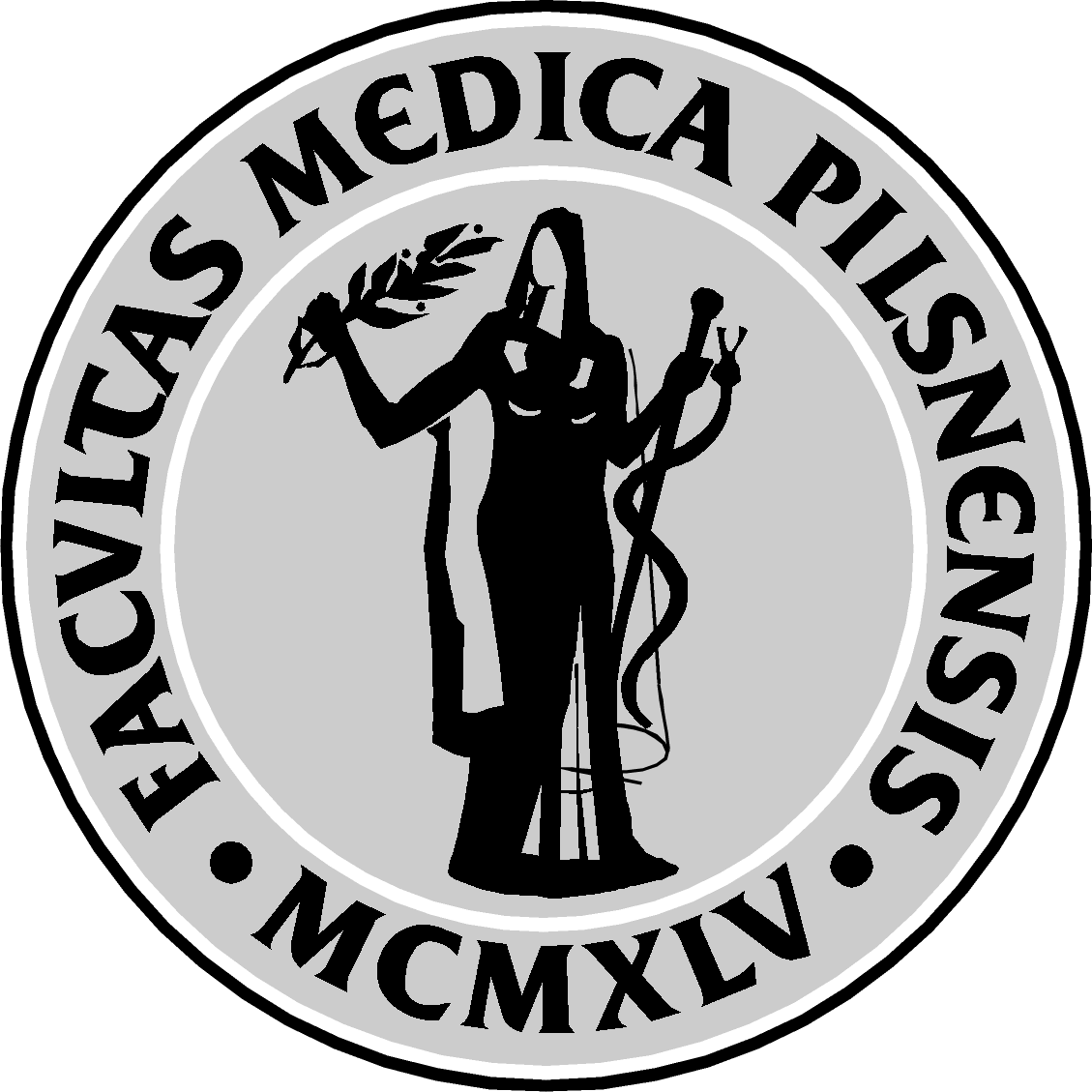 Studijní program volitelného předmětuNeurologická problematika u dětí Rozsah výuky:		2 přednášky (2 vyučovací hodiny)Přednášející:		prim. MUDr. Jitka Rokytová Sylabus přednášek pro LS 2018Středa:  				15:50 – 17:20 hod.28.03.2018				MUDr. Rokytová						Blok předmětu I.04.04.2018				MUDr. Rokytová						Blok předmětu II.Přednášky se konají v seminární místnosti Neurologické kliniky.(FN Lochotín, vchod D nebo F, 5. poschodí)